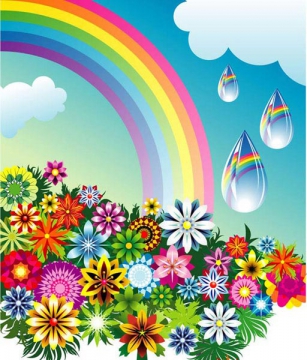 Автор: Гикалова Ольга ВикторовнаЭкологическая игра — “Следопыт”Отрядам раздали листы со списком вопросов. Какой отряд быстро и правильно ответит на все вопросы. Вопросы: 1.	Как называется  большой цветок, стоящий в столовой?  2.	Сколько лекарственных растений растёт в школьном дворе? 3.	Какие цветы посадили ребята на клумбах в школьном дворе?          Запишите названия? 4.	Какие деревьев растут на территории школы? 5.	Сколько собак в доме у Елены Юрьевны? Как их зовут? 6.	Какие цветы любит Алёна Валерьевна?7.	 Принесите лекарственную ромашку и расскажите, для чего её          используют.8.	 Сколько лампочек в спортивном зале”?9.	 Какого цвета глаза у нашего повара?10.	 Посмотрите, какая температура сейчас на улице.11.	Определите направление ветра сейчас на улице.12.	 Как  зовут кота у Ольги Викторовны?13.	Сколько ступенек в  нашей школе?